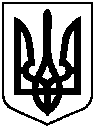 БЕРЕЗАНСЬКА МІСЬКА РАДАКИЇВСЬКОЇ ОБЛАСТІ(восьме скликання)РІШЕННЯПро передачу у приватну власність земельних ділянок громадянамВідповідно до статті 26 Закону України „Про місцеве самоврядування в Україні“, керуючись статтею 41 Конституції України, статтями 12, 22, 40, 81, 116, 118, 121,186 Земельного кодексу України, статтями 22, 25, 26, 50 Закону України „Про землеустрій“, Закону України „Про державну реєстрацію речових прав на нерухоме майно та їх обтяжень“, розглянувши заяви громадян, міська радаВИРІШИЛА:1. Затвердити проекти землеустрою щодо відведення земельних ділянок у власність та передати земельні ділянки у приватну власність громадянам для будівництва і обслуговування житлових будинків, господарських будівель і споруд (присадибні ділянки) та для ведення особистого селянського господарствазгідно із додатком 1.2. Громадяни, які одержали земельні ділянки у приватну власність, повинні використовувати їх за цільовим призначенням, дотримуючись вимог Земельного кодексу України.3.  Внести відповідні зміни в земельно-кадастрову документацію згідно із додатком 1.4. Громадянам зареєструвати право власності на земельні ділянки відповідно до вимог чинного законодавства України.5. Контроль за виконанням рішення покласти на постійну комісію міської ради з питань земельних відносин, будівництва, архітектури, інфраструктури та інвестицій, комунальної власності, екології, благоустрою (Іванчука Ю.А.)та заступника міського головиз питань діяльності виконавчих органів Мосінзову І.О.Секретар міської ради                                              Олег СИВАКм. Березань 22.06.2021 року№ 254-19-VІІІДодаток  1  до рішення міської ради від 22.06.2021 року  № 254-19-VІІІСписок громадян, яким затверджено проекти землеустрою щодо відведення земельних ділянок  у власність та передані  земельні ділянки у приватну власністьгромадянам для будівництва і обслуговування житлових будинків, господарських будівель і споруд (присадибні ділянки) тадля ведення особистого селянського господарстваСекретар міської ради                                                                             Олег СИВАКПояснювальна записка до рішення„Про передачу у приватну власністьземельних ділянок громадянам“Обґрунтування необхідності прийняття рішення. Рішення підготовлено відповідно до статті 26 Закону України „Про місцеве самоврядування в Україні“, керуючись статтею 41 Конституції України, статтями 12, 22, 40, 81, 116, 118, 121, 186 Земельного кодексу України, статтями 22, 25, 26, 50 Закону України „Про землеустрій“, Закону України „Про державну реєстрацію речових прав на нерухоме майно та їх обтяжень“, та розглянувши заяви громадян.Мета і шляхи її досягнення. Метою підготовки рішення є забезпечення конституційних та законних прав громадян  на землю відповідно до Земельного кодексу України та інших нормативних актів України.Правові аспекти.Пункт 1 рішення стосовно затвердження проектів землеустрою щодо відведення земельних ділянок та передачі у власність підготовлено відповідно до статей 12, 22, 116, 118, 121, 122, 186 Земельного кодексу України та статті 50 Закону України „Про землеустрій“.Фінансово-економічне обґрунтування. Реалізація даного рішення не потребує залучення додаткових коштів. Пропозиція заінтересованих органів. Рішення не потребує пропозицій зацікавлених органів. Регіональний аспект. Рішення не стосується питання розвитку адміністративно-територіальної одиниці. Громадське обговорення. Не потребує громадського обговорення. Прогноз результатів. Прийняття і практична реалізація рішення дозволитьзавершити громадянам процес отримання у власність земельних ділянок, з подальшою реєстрацією права власності.Оприлюднення. Рішення „Про передачу у приватну власність земельних ділянок громадянам“ підлягає обов’язковому оприлюдненню на офіційному веб-сайті Березанської міської радиНачальник відділу з земельних                                               Інна БОЖОКта екологічних питань  					виконавчого комітету Березанської міської радиПідготувала:  Божок І.О.     Погоджено:  Сивак О.В.                     Мосінзова І.О.                     Галіцина Н.М.                     Іванчук Ю.А.Надіслати:  Мосінзова І.О.                   Матвієнко В.М.		Відділ у Баришівськомурайоні Головного управління                  Держгеокадастру у Київськійобласті                  ГУ ДПС у Київськійобласті023497№ п\пПрізвище, ім’я по-батьковіАдреса проживанняАдреса земельної ділянки№Кадастровий номер земельної ділянки, яка передається  у приватну власністьПлоща земельної ділянки, гаВилучити земельну ділянку  із земель запасу міської ради не наданої у власність та користування площею, гаПередати у приватну власність для будівництва і обслуговування житлового будинку, господарських будівель і споруд (присадибна ділянка),  гаПередати у приватну власність для ведення особистого селянського господар ства, гаПлоща земельної ділянки,на яку накладаються обмеження охоронних та санітарно-захисних зон, га1Шубін Олександр Володимирович***м. Березань, пров. Незалежний193210400000:03:001:01550,07000,07000,07002Трохимець Станіслав Петрович***м. Березань, вул. Новоселиця46-Б3210400000:04:003:00870,09280,09280,09283Жмакін Олександр В’ячеславович***м. Березань, пров. Олександрівський27-А3210400000:07:010:01050,09990,09990,09994Жмакін Олександр В’ячеславович***м. Березань, пров. Олександрівський27-А3210400000:07:010:01060,01300,01300,01305Куцоконь Ольга Феодосіївна***Броварський р-н., Березанська ОТГ Пилипчанський старостинський округділ. № 53220286300:17:024:00070,50000,50000,50006Родін Михайло Михайлович***м. Березань, вул. Київськаділ. № 173210400000:05:002:00271,30001,30001,30000,04490,07287Козаченко Олександр Борисович***Броварський р-н., Березанська ОТГ Пилипчанський старостинський округділ. № 43220286300:17:024:00061,80211,80211,80218Козаченко Наталія Павлівна***Баришівський      р-н., с. Пилипче, вул. Ломоносова1/73220286301:17:045:00050,31810,31810,31819Козакова Тетяна Іванівна***м. Березань, вул. Пасічна323210400000:04:012:00930,10000,10000,100010Шевченко Віктор Вікторович***м. Березань, вул. Колоска26-А3210400000:05:011:02020,10000,10000,100011Шевченко Віктор Вікторович***м. Березань, вул. Колоска26-А3210400000:05:011:01960,17660,17660,176612Сидоренко Валентина Омелянівна***Баришівський район, Лехнівська сільська рада3220283001:09:079:00970,32100,32100,32100,200813Попович Артем Миколайович***Баришівський район, Лехнівська сільська рада3220283000:09:101:00240,13280,13280,13280,132814Брухно Антоніна Олександрівна***Баришівський район, Лехнівська сільська рада3220283000:09:101:00250,22810,22810,22810,228115Нелеп Світлана Миколаївна***Баришівський район, Лехнівська сільська рада3220283000:09:101:00260,19610,19610,19610,196116Дармороз Світлана Миколаївна***Баришівський район, Лехнівська сільська рада3220283000:09:101:00230,22470,22470,22470,224717Масіна Любов Михайлівна***Баришівський район, Лехнівська сільська рада3220283000:09:101:00280,29450,29450,29450,294518Стрілець Лідія Сергіївна***Баришівський район, Лехнівська сільська рада3220283000:09:101:00270,15430,15430,15430,154319Сліпачук Анатолій Михайлович***м. Березань, пров. Пшеничний283210400000:03:007:02160,10000,10000,100020Сліпачук Юлія Миколаївна***м. Березань, пров. Пшеничний303210400000:03:007:02180,10000,10000,100021Костюк Світлана Юріївна***Броварський р-н., Лехнівський СО Березанської міської ради3220283000:09:062:00101,97931,97931,979322Костюк Павло Петрович ***Броварський р-н., Лехнівський СО Березанської міської ради3220283000:09:062:00091,99361,99361,993623Калін Вячеслав Андрійович***Броварський р-н., Лехнівський СО Березанської міської ради3220283000:09:062:00080,50000,50000,5000